SUPPLEMENTAL MATERIAL – FIGURES LEGENDFigure S1. Study workflow.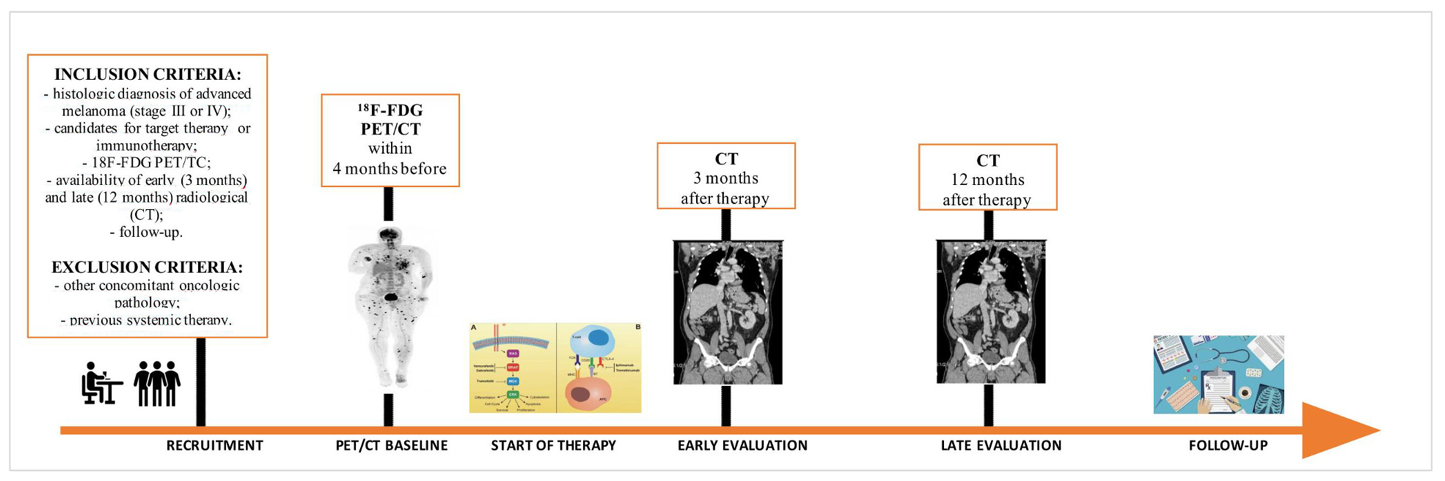 Figure S2. Optimal cut-offs of semi-quantitative parameters to predict responder vs non-responder patients at 12 months defined using the receiver operating characteristic (ROC) curve.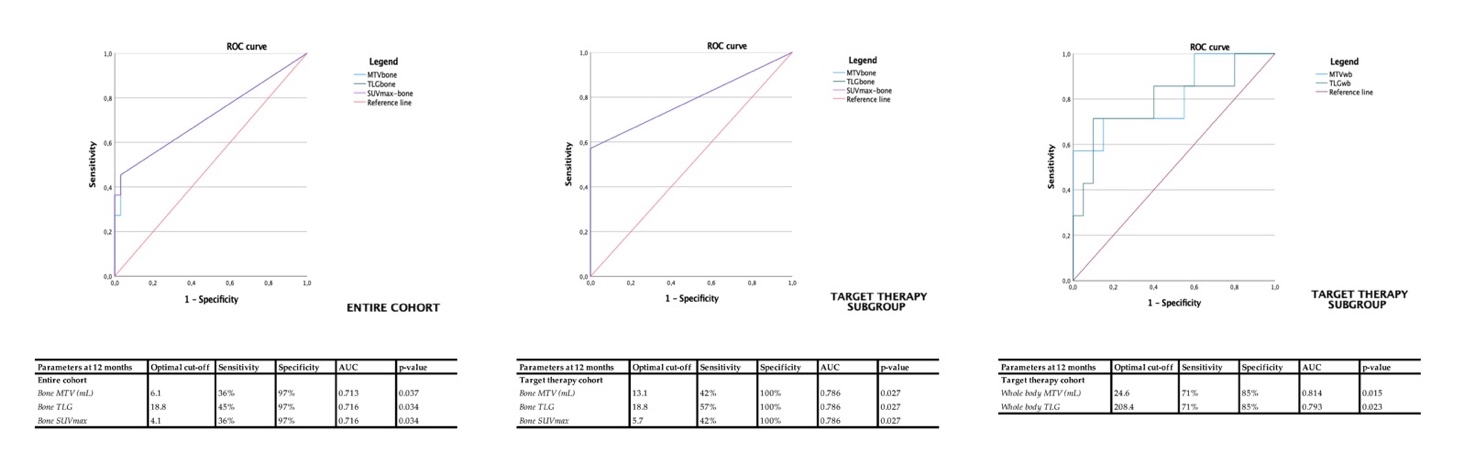 Figure S3. Optimal cut-offs of semi-quantitative parameters to predict PFS and OS defined using the receiver operating characteristic (ROC) curve.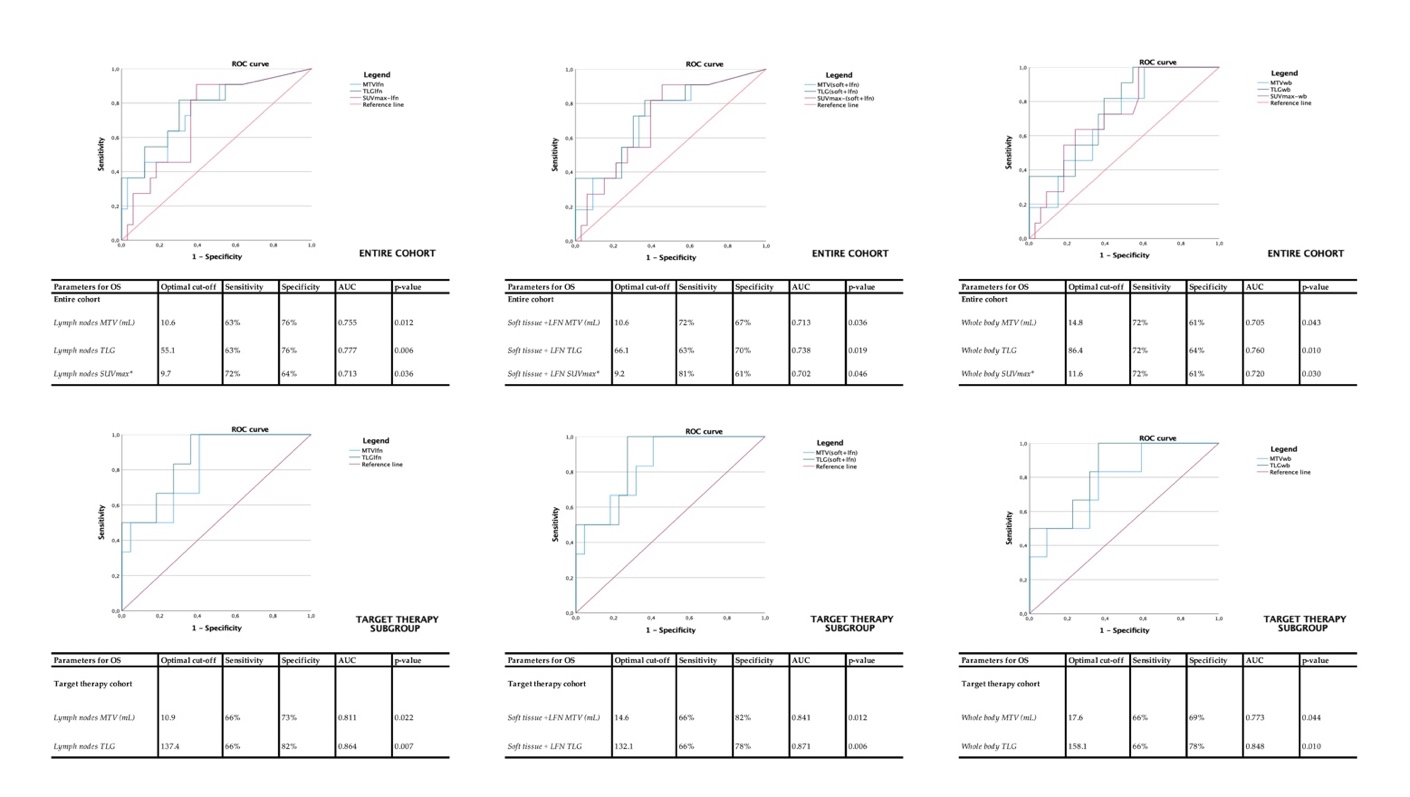 SUPPLEMENTAL MATERIAL – TABLE LEGENDTable S1. Semi-quantitative parameters extrapolated for each district from the PET images.Table S2. Semi-quantitative parameters extrapolated for each district from the PET images associated to early and late response assessment results.Parameters mean ± SD (range)Entire cohort (44/44)Target therapy cohort (28/44)Immunotherapy cohort (16/44)Soft tissue MTV (mL)Soft tissue TLGSoft tissue SUVmax*5.3 ± 15.3 (0.0 - 77.5)25.8 ± 75.4 (0.0 – 336.4)2.9 ± 6.2 (0.0 - 25.6)3.0 ± 9.5 (0.0 - 49.4) **19.1 ± 66.3 (0.0 – 336.4)3.1 ± 6.0 (0.0 – 25.6)9.3 ± 21.9 (0.0 – 77.5) **37.7 ± 90.3 (0.0 – 269.5)2.6 ± 6.6 (0.0 – 24.5)Lymph nodes MTV (mL)Lymph nodes TLGLymph nodes SUVmax*19.2 ± 49.9 (0.0 – 304.4)133.9 ± 289.3 (0.0 – 1634.5)12.1 ± 17.2 (0.0 – 82.3)25.2 ± 61.2 (0.0 – 304.4)166.8 ± 337.6 (0.0 – 1634.5)14.2 ± 20.1 (0.0 – 82.3)8.8 ± 14.3 (0.0 – 49.7)76.3 ± 171.1 (0.0 – 682.9)8.4 ± 9.9 (0.0 – 28.7)Soft tissue +LFN MTV (mL)Soft tissue + LFN TLGSoft tissue + LFN SUVmax*24.6 ± 53.8 (0.0 – 304.4)159.8 ± 308.3 (0.0 – 1634.5)12.6 ± 17.1 (0.0 – 82.3)28.2 ± 64.8 (0.0 – 304.4)185.9 ± 361.5 (0.0 – 1634.5)14.8 ± 19.9 (0.0 – 82.3)18.2 ± 25.6 (0.0 – 79.0)114.1 ± 183.8 (0.0 – 682.9)8.8 ± 10.1 (0.0 – 28.7)Lung MTV (mL)Lung TLGLung SUVmax*2.0 ± 3.7 (0.0 – 16.1)10.2 ± 25.5 (0.0 – 143.4)2.9 ± 4.9 (0.0 – 18.4)0.7 ± 2.5 (0.0 – 12.4) **1.9 ± 7.2 (0.0 – 36.2) **0.7 ± 2.0 (0.0 – 9.5) **4.2 ± 4.3 (0.0 – 16.1) **24.6 ± 37.8 (0.0 – 143.4) **6.6 ± 6.2 (0.0 – 18.4) **Liver MTV (mL)Liver TLGLiver SUVmax*0.7 ± 2.9 (0.0 – 16.76)5.0 ± 25.5 (0.0 – 166.0)1.5 ± 8.9 (0.0 – 59.2)0.9 ± 3.6 (0.0 – 16.7)7.2 ± 31.8 (0.0 – 166.0)2.2 ± 11.1 (0.0 – 59.2)0.2 ± 1.1 (0.0 – 4.6)1.2 ± 5.1 (0.0 – 20.7)0.3 ± 1.5 (0.0 – 6.3)Bone MTV (mL)Bone TLGBone SUVmax*3.3 ± 10.4 (0.0 – 49.1)12.7 ± 40.9 (0.0 – 236.5)2.2 ± 9.5 (0.0 -61.9)4.0 ± 12.1 (0.0 – 49.1)15.9 ± 49.1 (0.0 – 236.5)3.0 ± 11.8 (0.0 – 61.9)2.2 ± 6.5 (0.0 – 24.4)7.2 ± 19.9 (0.0 – 66.0)0.8 ± 2.6 (0.0 – 9.8)Other MTV (mL)Other TLGOther SUVmax*1.9 ± 6.9 (0.0 – 42.7)12.8 ± 45.3 (0.0 – 253.6)2.2 ± 7.5 (0.0 – 40.3)1.4 ± 3.6 (0.0 – 15.1)10.8 ± 32.2 (0.0 – 131.0)2.9 ± 9.1 (0.0 – 40.3)2.7 ± 10.6 (0.0 – 42.7)16.1 ± 63.3 (0.0 – 253.6)1.0 ± 3.0 (0.0 – 253.6)Whole body MTV (mL)Whole body TLGWhole body SUVmax*32.7 ± 59.9 (0.8 – 329.5)198.4 ± 326.2 (1.5 – 1732.9)15.5 ± 16.0 (1.2 – 82.3)35.5 ± 72.0 (0.8 – 329.5)218.4 ± 384.4 (1.5 – 1732.9)16.4 ± 19.4 (1.7 – 82.3)27.7 ± 30.6 (1.5 – 103.5)163.4 ± 192.5 (5.2 – 682.9)14.0 ± 7.3 (1.2 – 28.7)NOTE: LFN = lymph nodes; MTV = metabolic tumor volume, SUVmax= maximum standardize uptake value, TLG = total lesion glycolysis.* Corresponds to the highest SUVmax found in each district. ** The only statistically different means to Levine's test (p<0.05), comparing the means of the two sub-cohorts (target therapy vs immunotherapy).NOTE: LFN = lymph nodes; MTV = metabolic tumor volume, SUVmax= maximum standardize uptake value, TLG = total lesion glycolysis.* Corresponds to the highest SUVmax found in each district. ** The only statistically different means to Levine's test (p<0.05), comparing the means of the two sub-cohorts (target therapy vs immunotherapy).NOTE: LFN = lymph nodes; MTV = metabolic tumor volume, SUVmax= maximum standardize uptake value, TLG = total lesion glycolysis.* Corresponds to the highest SUVmax found in each district. ** The only statistically different means to Levine's test (p<0.05), comparing the means of the two sub-cohorts (target therapy vs immunotherapy).NOTE: LFN = lymph nodes; MTV = metabolic tumor volume, SUVmax= maximum standardize uptake value, TLG = total lesion glycolysis.* Corresponds to the highest SUVmax found in each district. ** The only statistically different means to Levine's test (p<0.05), comparing the means of the two sub-cohorts (target therapy vs immunotherapy).Parameters Entire cohort(44/44)Entire cohort(44/44)Entire cohort(44/44)Target therapy cohort(28/44)Target therapy cohort(28/44)Target therapy cohort(28/44)Immunotherapy cohort(16/44)Immunotherapy cohort(16/44)Immunotherapy cohort(16/44)At 3 monthsResponders(mean)Non responders (mean)p valueResponders(mean)Non responders (mean)p valueResponders(mean)Non responders (mean)p valueSoft tissue MTV (mL)Soft tissue TLGSoft tissue SUVmax*5.222.82.45.845.26.20.8810.7260.6283.220.12.40.46.612.80.9360.6400.4769.628.82.58.664.62.90.9350.8620.862Lymph nodes MTV (mL)Lymph nodes TLGLymph nodes SUVmax*21.9149.411.62.936.015.60.2450.4310.77726.9173.112.73.386.134.70.3810.6980.89411.098.29.32.611.06.01.0000.8620.862Soft tissue +LFN MTV (mL)Soft tissue + LFN TLGSoft tissue + LFN SUVmax*27.1172.312.0.8781.316.50.2590.5140.88130.1193.213.33.792.634.70.2960.5820.96320.6127.09.411.275.77.41.0000.9531.000Lung MTV (mL)Lung TLGLung SUVmax*1.99.62.52.814.55.40.4930.4510.4310.92.10.80.00.00.00.6980.6980.6984.225.66.24.221.88.10.6840.6840.684Liver MTV (mL)Liver TLGLiver SUVmax*0.75.31.70.83.51.10.7010.7010.6771.07.82.40.00.00.00.8940.8940.8940.00.00.01.25.21.60.5210.5210.521Bone MTV (mL)Bone TLGBone SUVmax*2.36.82.010.150.43.70.3740.3560.3562.58.12.824.6118.36.20.3390.3390.3812.04.10.42.816.52.50.6840.5990.599Other MTV (mL)Other TLGOther SUVmax*2.014.02.41.25.01.21.0000.9870.9871.310.62.93.615.03.50.5290.4760.4763.621.51.40.00.00.00.6840.6840.684Whole body MTV (mL)Whole body TLGWhole body SUVmax*34.2205.414.623.6154.722.10.9870.5820.28935.9217.914.632.0225.940.90.6400.2960.22230.5178.314.519.4119.112.70.5990.6840.862Parameters Entire cohort(44/44)Entire cohort(44/44)Entire cohort(44/44)Target therapy cohort(28/44)Target therapy cohort(28/44)Target therapy cohort(28/44)Immunotherapy cohort(16/44)Immunotherapy cohort(16/44)Immunotherapy cohort(16/44)At 12 monthsResponders(mean)Non responders (mean)p valueResponders(mean)Non responders (mean)p valueResponders(mean)Non responders (mean)p valueSoft tissue MTV (mL)Soft tissue TLGSoft tissue SUVmax*4.616.83.17.854.73.00.9450.9240.9451.69.63.47.449.03.00.9350.8930.9359.628.82.58.664.62.90.9530.8620.862Lymph nodes MTV (mL)Lymph nodes TLGLymph nodes SUVmax*9.486.311.348.7279.515.00.4330.3010.6518.579.212.475.1432.920.10.1790.1040.43111.098.29.32.611.06.01.0000.8620.862Soft tissue +LFN MTV (mL)Soft tissue + LFN TLGSoft tissue + LFN SUVmax*14.0103.111.756.6334.215.50.5010.2760.57310.188.813.182.5481.920.20.2400.1620.46420.6127.09.411.275.77.41.0000.9531.000Lung MTV (mL)Lung TLGLung SUVmax*1.69.72.52.89.43.60.4500.5190.5550.10.20.22.02.41.00.4310.4310.4644.225.66.24.221.88.10.6840.6840.684Liver MTV (mL)Liver TLGLiver SUVmax*0.51.10.11.317.06.00.4830.4660.4500.81.80.21.423.78.50.7660.7250.7250.00.00.01.25.21.60.5210.5210.521Bone MTV (mL)Bone TLGBone SUVmax*0.81.50.111.346.58.70.037*0.034*0.034*0.00.00.016.263.712.30.026*0.026*0.026*2.04.10.42.816.52.50.6840.5990.599Other MTV (mL)Other TLGOther SUVmax*2.316.62.90.93.00.80.9670.9670.9671.513.63.71.44.81.20.7250.6850.6853.621.51.40.00.00.00.6840.6840.684Whole body MTV (mL)Whole body TLGWhole body SUVmax*19.3129.014.773.2410.218.60.1170.0820.43312.699.414.9104.0576.522.00.013*0.022*0.31430.5178.314.519.4119.112.70.5990.6840.862NOTE: LFN = lymph nodes; MTV = metabolic tumor volume, SUVmax= maximum standardize uptake value, TLG = total lesion glycolysis.* The only statistically different means to Mann-Whitney test (p<0.05).NOTE: LFN = lymph nodes; MTV = metabolic tumor volume, SUVmax= maximum standardize uptake value, TLG = total lesion glycolysis.* The only statistically different means to Mann-Whitney test (p<0.05).NOTE: LFN = lymph nodes; MTV = metabolic tumor volume, SUVmax= maximum standardize uptake value, TLG = total lesion glycolysis.* The only statistically different means to Mann-Whitney test (p<0.05).NOTE: LFN = lymph nodes; MTV = metabolic tumor volume, SUVmax= maximum standardize uptake value, TLG = total lesion glycolysis.* The only statistically different means to Mann-Whitney test (p<0.05).NOTE: LFN = lymph nodes; MTV = metabolic tumor volume, SUVmax= maximum standardize uptake value, TLG = total lesion glycolysis.* The only statistically different means to Mann-Whitney test (p<0.05).NOTE: LFN = lymph nodes; MTV = metabolic tumor volume, SUVmax= maximum standardize uptake value, TLG = total lesion glycolysis.* The only statistically different means to Mann-Whitney test (p<0.05).NOTE: LFN = lymph nodes; MTV = metabolic tumor volume, SUVmax= maximum standardize uptake value, TLG = total lesion glycolysis.* The only statistically different means to Mann-Whitney test (p<0.05).NOTE: LFN = lymph nodes; MTV = metabolic tumor volume, SUVmax= maximum standardize uptake value, TLG = total lesion glycolysis.* The only statistically different means to Mann-Whitney test (p<0.05).NOTE: LFN = lymph nodes; MTV = metabolic tumor volume, SUVmax= maximum standardize uptake value, TLG = total lesion glycolysis.* The only statistically different means to Mann-Whitney test (p<0.05).NOTE: LFN = lymph nodes; MTV = metabolic tumor volume, SUVmax= maximum standardize uptake value, TLG = total lesion glycolysis.* The only statistically different means to Mann-Whitney test (p<0.05).